PENGARUH PENGAWASAN TERHADAP DISIPLIN KERJA PEGAWAI SEKRETARIAT BADAN PERENCANAAN PEMBANGUNA DAERAH DI KOTA BANDUNGSEMINAR DRAFT SKRIPSI Diajukan untuk memenuhi syarat dalam menempuhUjian sidang sarjana program strata satu (S-1)Pada Jurusan Ilmu Administrasi Negara Oleh DENI RAMDHANI ROHIM112010010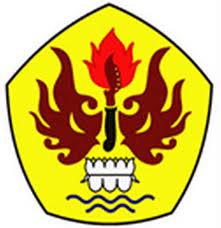 JURUSAN ADMINISTRASI NEGARAFAKULTAS ILMU SOSIAL DAN ILMU POLITIKUNIVERSITAS PASUNDAN BANDUNG2016LEMBAR PERSETUJUAN SKRIPSI PENGARUH PENGAWASAN TERHADAP DISIPLIN KERJA PEGAWAI SEKRETARIAT BADAN PERENCANAAN PEMBANGUNAN DAERAH  DI KOTA BANDUNGOleh :DENI RAMDHANI ROHIM112010010Disetujui untuk Diajukan padaSidang Skripsi Jurusan Ilmu Administrasi NegaraBandung,………………………….2016Menyetujui :Pembimbing Dr. Ikinsodikin, M.SiMengetahui          Ketua Jurusan                                                                                              DekanIlmu Administrasi Negara                                                                Fakultas Ilmu Sosial dan Ilmu                                                                                                                                                                                                   Universitas Pasundan Drs. Rudi Martiawan  M.Si                                                                       M. Budiana S.IP., M.Si